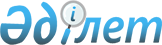 Об Алимбекове М.Т.Постановление Сената Парламента Республики Казахстан от 3 апреля 2009 года № 324-IV



      В соответствии с подпунктом 1) 
 статьи 55 
 и пунктом 1 
 статьи 82 
 Конституции Республики Казахстан Сенат Парламента Республики Казахстан 

ПОСТАНОВЛЯЕТ

:





      Избрать Алимбекова Мусабека Тургынбековича на должность председателя Верховного суда Республики Казахстан.

      

Председатель




      Сената Парламента Республики




      

Казахстан                                  К. Токаев


					© 2012. РГП на ПХВ «Институт законодательства и правовой информации Республики Казахстан» Министерства юстиции Республики Казахстан
				